                                                           ПРОТОКОЛ  № 3       заседания объединенной комиссии по обеспечению безопасности дорожного        движения при администрации Павлово-Посадского муниципального района      г. Павловский Посад                                                                                            04.07.2012          Председательствующий:                       Мишнин В.В.       – первый заместитель председателя Комиссии - заместитель Главы админи-                                  страции Павлово-Посадского муниципального района Секретарь Комиссии:Соловова И.А.      – консультант отдела транспорта и связи  Управления муниципального                                заказа, транспорта и связи администрации Павлово-Посадского муниципального                               района       Члены комиссии:Матвеев А.В.        – заместитель директора по безопасности дорожного движения  Павлово-                                   Посадского пассажирского автотранспортного предприятия – филиала ГУП                                    МО «Мострансавто»;Иванов А.Д.          – Глава городского поселения Большие Дворы;Каширин В.Н.       – Глава сельского поселения Рахмановское;Скрыжова О.Г.     – Глава сельского поселения Кузнецовское;Калашников О.А. – первый зам. Главы администрации сельского поселения Улитинское;Селиванов Н.А.    – начальник отдела транспорта, связи и дорожного хозяйства Управления по                                    ЖКХ и благоустройству администрации городского поселения Павловский                                    ПосадПриглашены:Мельник А.А.         – начальник отдела транспорта и связи  Управления муниципального                                       заказа, транспорта и связи администрации Павлово-ПосадскогоРадин А.А.             – госинспектор дорожного надзора  ОГИБДД Межмуниципального отдела                                                              МВД России  «Павлово-Посадский»       Повестка заседания:О реализации мероприятий, направленных на улучшение условий дорожного движения и ликвидацию участков концентрации дорожно-транспортных происшествий (справка прилагается).Выступили: Радин А.А. (справка прилагается), Каширин В.Н.       РЕШИЛИ:       1. Собственникам автодорог принять меры по устранению очагов аварийности, зафиксированных по состоянию на 01.07.2012:- 6 км а/д Кузнецы – Павловский Посад – Куровское (в районе пос. Большие Дворы).- 2 км а/д        Кузнецы – Павловский Посад – Куровское (в районе д. Заозерье).- г. Павловский Посад, ул. Большая Покровская, дома № 33-35.- г. Павловский Посад, ул. Привокзальная, дома №№ 17-19 (напротив автовокзала).                      Отв. – РДУ-7 (Коняева Е.В.), администрация г.п. Павловский Посад   Срок – 2012 г.   Направить письмо в Управление «Мосавтодор» об обустройстве перекрестка Носовихинсое шоссе – поворот на с. Рахманово (вырубка деревьев, установка знаков ограничения скорости, расширение проезжей части).      Отв. – Мельник А.А.               Срок – 15.07.2012                                                                                                    2. О дополнительных мерах по повышению безопасности движения автотранспорта на железнодорожных переездах.Выступили: Радин А.А. (справка прилагается)             РЕШИЛИ:Направить письмо в Московско-Горьковскую дистанцию пути (ПЧ-2) о приведении железнодорожных переездов в нормативное состояние, с устранением замечаний, выявленных в ходе проверки 07.04.2012 – 09.04.2012.      Отв. – Мельник А.А.                Срок – 15.07.2012Об установке двух искусственных неровностей и организации пешеходного перехода на ул. Павловская у здания городского суда (по письму Павлово-Посадского городского суда вх № 3542-43 от 21.06.2012 – прилагается).Выступили: Радин А.А., Селиванов Н.А.            Комиссия отметила, что:В настоящее время необходим ремонт дорожного покрытия ул. Павловская у здания городского суда в связи со значительными разрушениями асфальто-бетонного покрытия..                РЕШИЛИ:Организовать комиссионный выход (администрация г.п. Павловский Посад, ОГИБДД, представитель прокуратуры) с целью принятия решения по организации пешеходного перехода на ул. Павловская у здания городского суда              Отв. - администрация г.п. Павловский Посад                Срок – 01.08.2012 Об организации пешеходного перехода на пересечении ул. Шоссейная пос. Большие Дворы и автодороги Павловский Посад – Кузнецы (по письму администрации пос. Большие Дворы вх № 2402-43 от 05.05.2012 – прилагается).Выступили: Иванов А.Д., Радин А.А.       РЕШИЛИ:       1. Принять положительное решение по организации пешеходного перехода на пересечении ул. Шоссейная пос. Большие Дворы и автодороги Павловский Посад – Кузнецы.       2. Организовать комиссионный выход (администрация г.п. Большие Дворы, ОГИБДД, РДУ-7) с целью определения местоположения пешеходного перехода на пересечении ул. Шоссейная пос. Большие Дворы и автодороги Павловский Посад – Кузнецы.            Отв. - администрация г.п. Большие Дворы               Срок – 01.08.2012 О запрещении движения грузового автотранспорта через д. Евсеево, установке дорожных знаков ограничения скорости и нанесении сплошной разметки на центральной автодороге в д. Евсеево (по письму жителей д. Евсеево и администрации с.п.Улитинское вх № ОГ-1471 от 30.05.2012 - прилагается). Выступили: Калашников О.А., Радин А.А.РЕШИЛИ:Признать нецелесообразным изменение транспортных потоков и запрещение движения грузового автотранспорта через д. Евсеево.В целях исключения возможности обгона на опасных участках автодороги нанести сплошную линию разметки на центральной автодороге в д. Евсеево и установить дорожные знаки «Внимание – дети!».          Отв. – Коняева Е.В.        Срок – 01.08.2012Об устранении проблем  в организации движения в районе светофорного объекта в д. Кузнецы федеральной автодороги «Москва – Нижний Новгород» (по письмам Павлово-Посадского ПАТП и администрации с.п. Кузнецовское – прилагаются).Выступили:  Матвеев А.В., Скрыжова О.Г.Комиссия отметила, что:При действующем режиме светофорного объекта, установленного на федеральной автодороге «Москва – Нижний Новгород» в д. Кузнецы, затруднен выезд автотранспорта на выезде с автодороги «Кузнецы – Павловский Посад» на федеральную автодорогу «Москва – Нижний Новгород».РЕШИЛИ:1. Направить письмо в Московскую областную комиссию по ОБДД о необходимости принятия мер по устранению проблем в организации движения в районе светофорного объекта в д. Кузнецы федеральной автодороги «Москва – Нижний Новгород» (оборудовать светофорный объект дополнительной секцией «левый поворот» и изменить режим его работы со стороны выезда из г. Павловский Посад).                                 Отв. – Мельник А.А.    Срок – 15.07.2012Контроль выполнения решений комиссии:7.1.Протокол № 2 от 25.04.2012, вопрос 5 «О результатах внеплановой проверки Павлово-Посадского ПАТП, проведенной 26 апреля 2012 года ОГИБДД совместно с прокуратурой».Выступили: Радин А.А. (справка прилагается), Матвеев А.В. (справка прилагается).                 РЕШИЛИ:Принять к сведению информацию ОГИБДД, что при проверке 26 апреля 2012 года ОГИБДД совместно с прокуратурой Павлово-Посадского ПАТП недостатков не выявлено (справка прилагается). 7.2. Протокол № 5 от 24.11.2011 вопрос 9 «Об установке устройств ограничения скорости  («лежачий полицейский») и дорожных знаков ограничения скорости движения автотранспорта (письмо жителей д. Саурово от 08.11.2011 вх № ОГ-2922)».Выступили: Калашников О.А.,  Мельник А.А.РЕШИЛИ:Принять положительное решение по установке двух устройств ограничения скорости в д. Саурово (у клуба в районе детской площадки, у дома № 82) и двух дорожных знаков «Направление поворота» в районе опасного поворота.Направить письмо в Управление «Мосавтодор» о включении в план работ установку двух устройств ограничения скорости в д. Саурово (у клуба в районе детской площадки, у дома № 82) и двух дорожных знаков «Направление поворота» в районе опасного поворота.                   Отв. – Мельник А.А.                Срок – 15.07.2012      Первый заместитель председателя объединенной комиссии по ОБДД –            заместитель Главы администрации Павлово-Посадского муниципального района  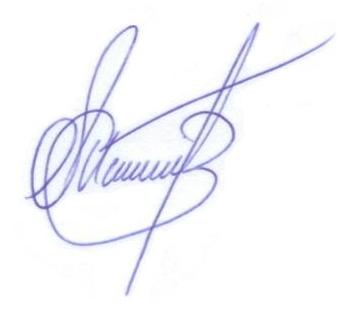                                                                                                                          В.В. МишнинПротокол  вела секретарь комиссии Соловова И.А.,  2-41-35